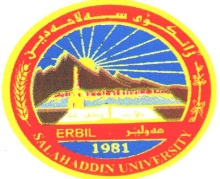 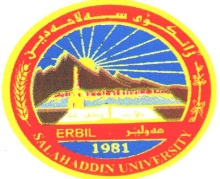       فؤرمى وانةى زيَدةكى خويًندنى بالاَ                       واذؤى مامؤستا                              سةرؤكى بةش                                                                                             رِاطرى كؤليَذ                ث.د.دلدار غفور حمدامين                 ث.ى.د. شادان جميل عباس                                                                        ث.ى.د. سامان حسين8.5ـ9.59.5ـ10.510.5ـ11.511.5ـ12.512.5ـ1.51.5ـ2.52.5ـ3.53.5ـ4.54.5ـ5.5شةممةيةك شةممةووشةممةسىَشةممةضوارشةممةثيَنج شةممةهةفتةى يةكةمهةفتةى يةكةمهةفتةى يةكةمهةفتةى يةكةمهةفتةى يةكةمهةفتةى دووةمهةفتةى دووةمهةفتةى دووةمهةفتةى دووةمهةفتةى دووةمرِؤذرِيَكةوتتيؤرى  (1)ثراكتيك (2)كؤى وانةكان(1+3)رِؤذرِيَكةوتتيؤرى  (1)ثراكتيك (2)كؤى وانةكان(1+3)شةممةشةممةيةك شةممةيةك شةممةدووشةممةدووشةممةسىَ شةممةسىَ شةممةضوارشةممةضوارشةممةثيَنج شةممةثيَنج شةممةسةرثةرشتى خ.ب10سةرثةرشتى خ.ب10كؤى كاتذميَرةكانكؤى كاتذميَرةكان10كؤى كاتذميَرةكانكؤى كاتذميَرةكان10      هةفتةى سىَ يةم      هةفتةى سىَ يةم      هةفتةى سىَ يةم      هةفتةى سىَ يةم      هةفتةى سىَ يةمهةفتةى  ضوارةمهةفتةى  ضوارةمهةفتةى  ضوارةمهةفتةى  ضوارةمهةفتةى  ضوارةمرِؤذرِيَكةوتتيؤرى  (1)ثراكتيك (2)كؤى وانةكان(1+3)رِؤذرِيَكةوتتيؤرى  (1)ثراكتيك (2)كؤى وانةكان(1+3)شةممةشةممةيةك شةممةيةك شةممةدووشةممةدووشةممةسىَ شةممةسىَ شةممةضوارشةممةضوارشةممةثيَنج شةممةثيَنج شةممةسةرثةرشتى خ.ب10سةرثةرشتى خ.ب10كؤى كاتذميَرةكانكؤى كاتذميَرةكان10كؤى كاتذميَرةكانكؤى كاتذميَرةكان10زانيارى كؤتايىزانيارى كؤتايى كؤى طشتـى كاتذميَـرةكان         40كؤى كاتذميَرةكانى نيسـاب          4كؤى كاتذميَرةكانى زيَدةكى      36 نــرخـى كاتـــذمــيَـريَـك      7.5كؤى طشتى 270000ناوى قوتابى ماستةربةناز مزةفةر نور الدينسربست غازي أحمدناوى قوتابى دكتؤرا لانة سعيد حمددلحوش محي الدين رفيق